Directions: Eastbound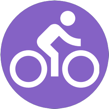 Start:	Intersection of NC 268 and Joe Layne Mill Road
End:		Intersection of Old Rockford Road and Double Creek RoadRoute SummaryTotal Distance: 	12.5 Miles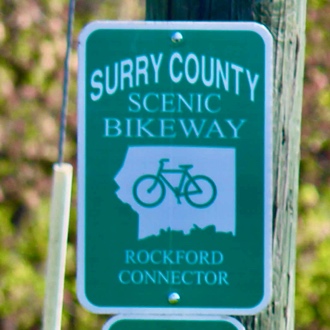 Max Elevation: 	1,132 FeetMin Elevation: 	823 FeetElevation Gain: 	853 Feet Max % Slope: 	7.9%Difficulty: 		IntermediateDirectionsDirectionsTotal MilesTotal MilesStartCorner of NC-268 and Joe Layne Mill RoadDobson – Elkin LoopCorner of NC-268 and Joe Layne Mill RoadDobson – Elkin LoopHead East on NC-2680.7 Miles0.7 Miles4.4Turn RightWest Mount Herman Church RoadWest Mount Herman Church RoadFollow W Mt Herman Church Rd1.8 Miles1.8 Miles8.3Turn LeftUS-601US-601Follow US-6011.1 Miles1.1 Miles9.5Turn Right Jenkinstown RoadJenkinstown RoadFollow Jenkinstown Rd1.7 Miles1.7 Miles12.6Turn RightBuck Ford RoadBuck Ford RoadFollow Buck Ford Rd2.3 Miles2.3 Miles13.9Turn RightRockford RoadRockford Road16.0Follow Rockford Rd1.6 MilesEnter Historic Rockford Village1.6 MilesEnter Historic Rockford VillageTurn LeftOld Rockford RoadOld Rockford RoadFollow Old Rockford Rd3.3 Miles3.3 Miles12.5End Corner of Old Rockford Road and Double Creek RoadConnect to Mount Airy – Pilot Mountain LoopCorner of Old Rockford Road and Double Creek RoadConnect to Mount Airy – Pilot Mountain Loop